Cal Neva Driving Club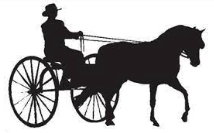   Mother’s Day Show    May 11th, 2024 8am     Douglas County Fairgrounds                  Gardnerville, Nevada                    Judge: TBDClasses for all sizes of Equines and Mules Turnout – VSE 				15.  Town & Country – Horse/Mule Turnout – Pony				16.  Town & Country – Draft  Turnout – Horse/Mule			17.  Town & Country  - Pairs  Turnout – Draft				18.  Turnout - Pairs Reinsmanship – VSE 				19.  Reinsmanship - Pairs			   Reinsmanship – Pony			20.  Working - Pairs				  Reinsmanship – Horse/Mule			21.  Derby - VSE				  Reinsmanship – Draft			22.  Derby - Pony			  Working – VSE 				23.  Derby – Horse/Mule Working – Pony				24.  Derby - Draft Working – Horse/Mule			25.  Derby Pairs  Working – Draft 				26.  Derby - Open Town & Country – VSE			27.  Derby - *Hors Concours Town & Country – Pony *If there are not enough entries the VSE/Pony and, or Horse/Draft may be combined.** VSE are mules/mini’s under 38”.***Ribbons 1st-6th and Division awardsShow Fees:  		Pre-Entry Prior to 5/3/2024  - $15 per class and Office fee is $10	After 5/4/2024 - $20 per class and Office fee is $15 **UNDER NO CIRCUMSTANCE OR CONDITION SHOULD A BRIDLE EVER BE REMOVED FROM A HORSE, PONY OR MULE WHILE IT IS STILL PUT TO A VEHICLE.  **IF THIS OCCURS – COMPETITOR WILL BE ELIMINATED FROM SHOWING.Have Questions?Please email sadlmup@gmail.com